Trails Committee Town of Hinesburg 10632 Route 116 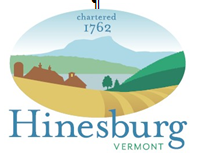 Hinesburg VT 05461 802.482.2281 www.hinesburg.org Trails Committee Meeting Agenda – March 22, 2023 Meeting at 7:00 PM Town Hall Third Floor  1. Call to order 7:00 PM  2. Public Comment 3. Additions/deletions to agenda  4. Review minutes of previous meeting  5. Review expenses and balance  6. Parking at Buck Hill Spur 7. Russell Turnpike gravel delivery8. Geprags Bridge9. ARPA Money10. Trail Signs11. Next Meeting April 19, 202212. Other Business12 . Adjourn